KOHLENSTOFFDIOXID  KOHLENSÄUREKohlensäure ist ein bisschen anders als viele andere Säuren. Unter Zimmerbedingungen ist sie nur wenig beständig. Doch unter Druck oder/und bei tieferen Temperaturen entsteht sie aus Kohlenstoffdioxid und Wasser. Und ihre Salze, die Carbonate und Hydrogencarbonate begegnen uns im täglichen Leben relativ häufig.Reaktion von Kohlenstoffdioxid mit Wasser	1Reaktion von Kohlensäure mit Wasser	2Eigenschaften von Kohlensäure	4Eigenschaften von Kohlenstoffdioxid	4Carbonate und Hydrogencarbonate	4Nachweisreaktionen zur Identifizierung	5Bedeutung und Verwendung von Kohlenstoffdioxid	5Bedeutung und Verwendung von Kohlensäure	6industrielle Herstellung von Kohlensäure	6Einige Fachbegriffe bei diesem Thema	6Quellenangaben und Hinweise	8Reaktion von Kohlenstoffdioxid mit WasserKohlensäuregleichgewichtReaktion [Prinzip]Aus Kohlenstoffdioxid und Wasser entsteht je nach Druck und Temperatur Kohlensäure, die aber wenig beständig ist und leicht wieder in die Ausgangsstoffe zerfällt [umkehrbare chemische Reaktion; Einstellung eines chemischen Gleichgewichts zwischen Hin- und Rückreaktion].Reaktion [Modell, schematisch]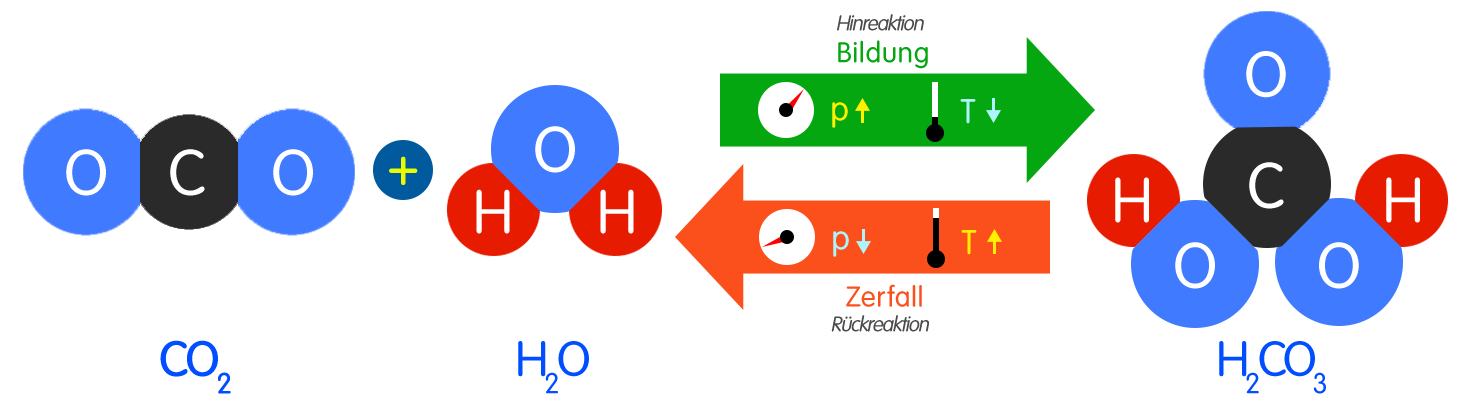 Reaktionsgleichung [LEWIS-Schreibweise]Kohlensäuregleichgewicht in Elektronenschreibweise ...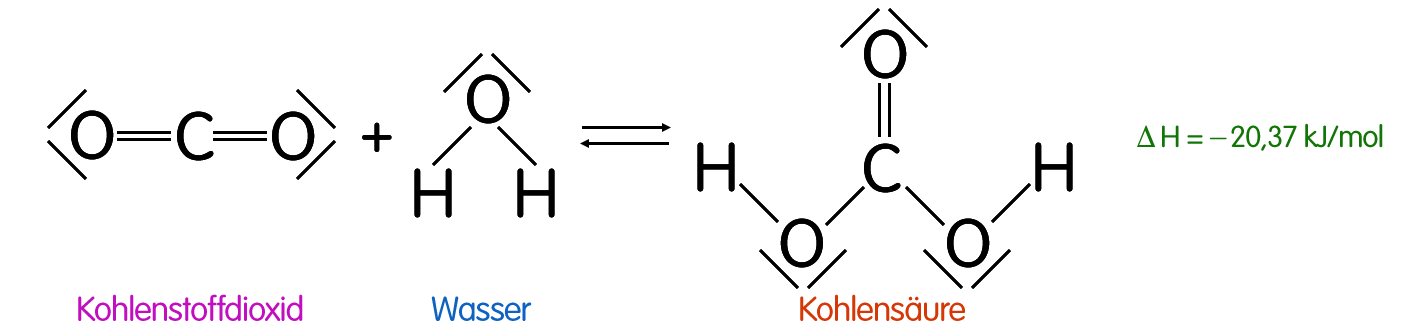 ReaktionsgleichungKohlensäuregleichgewicht mit Aggregatzuständen
ohne Berücksichtigung der Protolyse von Kohlensäure in WasserCO2 (g) + H2O (l) ⇄ H2CO3 (l) ; ΔH = –20,37 kJ · mol –1 [25°C]Kohlensäuregleichgewicht unter Berücksichtigung der Protolyse von Kohlensäure in Wasser unter Bildung von Oxoniumionen und Carbonationen [ausführlich]CO2 + H2O ⇄ 2 H3O++ CO32– Kohlensäuregleichgewicht unter Berücksichtigung der Reaktion der Kohlensäure mit Wasser-molekülen unter Bildung von Wasserstoffionen und Carbonationen [vereinfacht]CO2 + H2O ⇄ 2 H++ CO32– Chemisches Gleichgewicht: Bildung und Zerfall der Kohlensäureumkehrbare chemische Reaktion; chemisches Gleichgewicht zwischen Hinreaktion und Rückreaktion[besuche dazu auch unsere ausführliche Seite zum chemischen Gleichgewicht]Prinzip vom kleinsten Zwang [Prinzip von LeChatelier] übt man auf eine umkehrbare chemische Reaktion einen Zwang aus, so stellt sich infolge der Störung des Gleichgewichts ein neues Gleichgewicht ein, so dass das System dem Zwang ausweicht d.h. Beeinflussung der Lage des chemischen Gleichgewichts durch die Änderung der Reaktionsbedingungen [Druck, Temperatur, Konzentration],Regeln am Ende dieser Seite ausführlich nachlesbar!Bildung der Kohlensäure [Hinreaktion]: Begünstigung durch Temperaturerniedrigung [da exotherm] und Druckerhöhung [da Volumenabnahme; siehe 1 mol Gas bei den Ausgangsstoffen und kein Mol Gase bei den Produkten]Zerfall der Kohlensäure [Rückreaktion]: Begünstigung durch Temperaturerhöhung [da endotherm] und Druckerniedrigung [da Volumenzunahme; siehe 0 mol Gase bei den Ausgangsstoffen und 1 mol Gas bei den Reaktionsprodukten der Rückreaktion]Anwendung an einer MineralwasserflascheMineralwasserflasche geschlossen [gerade befüllt worden]  es bildet sich aus Kohlenstoffdioxid und Wasser unter hohem Druck teilweise Kohlensäure, die wiederum mit Wasser reagiert [dissoziiert]Mineralwasserflasche geöffnet [Zimmertemperatur]  Kohlensäure zerfällt [niedriger Druck] zu großem Teil und das entstehende Gas Kohlenstoffdioxid entweicht perlend aus der FlüssigkeitMineralwasser abgestanden, erwärmt  noch weitere Gasblasen mit CO2 steigen auf, da Zerfall der Kohlensäure endotherm ist und so durch Temperaturzufuhr begünstigt wirdReaktion von Kohlensäure mit WasserProtolyse bzw. Dissoziation von KohlensäureReaktionsgleichung [gesamt]H2CO3 + 2 H2O ⇄ 2 H3O+ + CO32–  ; ΔH = –n kJ · mol –1 Jeweils ein Kohlensäuremolekül reagiert mit zwei Wassermolekülen zu zwei Oxoniumionen H3O+ sowie einem Carbonation CO32– [exotherm].Erläuterung der ReaktionDabei gibt das H2CO3-Molekül seine zwei Protonen [H+] an je ein Wassermolekül stufenweise ab [Protolyse]:Protonenabgabe (gesamt): H2CO3 ⇄ 2 H+ + CO32–Protonenaufnahme (gesamt): 2 H+ + H2O ⇄ 2 H3O+stufenweise ProtonenabgabeProtonenabgabe [H+-Ionen] in 2 Stufen:Stufe 1  Bildung von Hydrogencarbonationen:
H2CO3 + H2O ⇄ H3O+ + HCO3–Protonenabgabe: H2CO3 ⇄ H+ + HCO3–Protonenaufnahme: H+ + H2O ⇄ H3O+Stufe 2  Bildung der Carbonationen: HCO3– + H2O ⇄ H3O++ CO32–Protonenabgabe: HCO3– ⇄ H+ + CO32–Protonenaufnahme: H+ + H2O ⇄ H3O+Stufe 1+2  Protolyse (gesamt): H2CO3 + 2 H2O ⇄ 2 H3O+ + CO32–stufenweise Protonenabgabe vereinfachtProtonenabgabe [H+-Ionen] ohne Berücksichtigung von Wassermolekülen:Stufe 1  Bildung von Hydrogencarbonationen: H2CO3 ⇄ H+ + HCO3–Stufe 2  Bildung der Carbonationen: HCO3- ⇄ H+ + CO32–Stufe 1+2  Protolyse (gesamt): H2CO3 ⇄ 2 H+ + CO32–Kohlensäure als mehrprotonige SäureKohlensäure ist eine zweiprotonige Säure [je Molekül können 2 Protonen abgegeben werden; daher erfolgt deren Protolyse in 2 Stufen]Stärke der Kohlensäuremittelstarke Säure [gibt nicht ganz so leicht Protonen an Reaktionspartner ab wie z.B. Schwefelsäure]Reaktion vereinfachtohne Berücksichtigung von Wassermolekülen; Dissoziation Jeweils ein Kohlensäuremolekül dissoziiert in wässriger Lösung in 2 Wasserstoffionen und ein Carbonation:H2CO3 ⇄ 2 H+ + CO32– ; exothermoder auch:  H2CO3 (aq) ⇄ 2 H+ (aq) + CO32– (aq)aq – für Lösungsmittel WasserBau von Kohlensäurebesteht aus Kohlensäuremolekülen [je nach Wasseranteil, Druck und Temperatur], Wassermolekülen sowie frei beweglichen Ionen, hier speziell Oxoniumionen [an Wassermoleküle gebundene Wasserstoffionen], Hydrogencarbonat- und Carbonationenelektrische Leitfähigkeitwässrige Kohlensäurelösung leitet den elektrischen Strom infolge frei beweglicher Ionenenglischer Name von KohlensäureCarbonic Acidenglischer Name von KohlenstoffdioxidCarbon DioxideEigenschaften von Kohlensäurebei 20°Cfarblose, geruchlose, klare Flüssigkeit, aus der [je nach Druck und Temperatur sowie Wassergehalt] mehr oder weniger Kohlenstoffdioxid entweicht; als reine Substanz praktisch nur unter Laborbedingungen zu erzeugen [zerfällt bei Zimmerbedingungen schnell in Kohlenstoffdioxid und Wasser]Eigenschaften von KohlenstoffdioxidCarbonate und HydrogencarbonateSalze der Kohlensäurewegen der zweistufigen Protolyse kann Kohlensäure zwei Gruppen von Salzen bilden: Hydrogencarbonate und CarbonateSalzbildungsreaktionenWichtiger Hinweis: Bei Zimmertemperatur ist Kohlensäure nur wenig beständig. Daher sind typischen Salzbildungsreaktionen erschwert. Theoretisch bzw. unter Druck funktionieren die Reaktionen schon.Reaktion mit unedlen Metallentheoretisches Beispiel, da nur unter Druck beständigReaktion von Magnesium mit Kohlensäure zu Magnesiumcarbonat und Wasserstoff [Redoxreaktion]
Mg + H2CO3  MgCO3 + H2Reaktion mit Hydroxidlösungen [Neutralisation]theoretisches Beispiel, da nur unter Druck beständigReaktion von Calciumhydroxidlösung mit Kohlensäure zu Calciumcarbonat und Wasser [Protolyse]
Ca(OH)2 + H2CO3  CaCO3 + 2 H2Obekannte Carbonatesind u.a. Calciumcarbonat CaCO3 [Marmor, Kreide, Kalkstein, Calcit; auch als Kesselstein und im Beton], Kaliumcarbonat K2CO3 [Pottasche] und Natriumcarbonat Na2CO3 [Soda], Lithiumcarbonat Li2CO3 [senkt bei der Glasherstellung die Schmelztemperatur] und Ammoniumcarbonat (NH4)2CO3 [früher als Riechsalz bei Ohnmacht; heute u.a. Bestandteil des Hirschhornsalzes z.B. in Backtriebmitteln]bekannte Hydrogencarbonatez.B. Natriumhydrogencarbonat NaHCO3 [Natron] oder Calciumhydrogencarbonat Ca(HCO3)2 [im Trinkwasser als eine Ursache der Wasserhärte] und Ammoniumhydrogencarbonat NH4HCO3Ammoniumcarbonat und Ammoniumhydrogencarbonat sind die Hauptbestandteile des sog. Hirschhornsalzes, dass man als Backtriebmittel verwendetNachweisreaktionen zur Identifizierungdurch Nachweis der Wasserstoffionen sowie Carbonationen ist Kohlensäure eindeutig identifiziertReaktion mit Indikatoren
Kohlensäure reagiert mit Universalindikator unter Rotfärbung [Ursache: frei bewegliche Oxoniumionen H3O+ bzw. vereinfacht Wasserstoffionen H+]; siehe Reaktion mit Wasser weiter oben
H2CO3 ⇄ 2 H+ + CO32–Reaktion mit Bariumhydroxidlösung
weißer Niederschlag wegen der Carbonationen CO32– in der Lösung [Bildung von schwerlöslichem Bariumcarbonat]
Ba2+ + CO32–  BaCO3Reaktion funktioniert genauso mit Calciumhydroxidlösung (Kalkwasser)Bedeutung und Verwendung von KohlenstoffdioxidBedeutung von CO2Kohlenstoffdioxid kommt in der Luft [fast 0,041%], in Mineralquellen und Vulkanabgasen, gelöst in Meeren und anderen Gewässern sowie als Verbrennungsprodukt kohlenstoffhaltiger Stoffe [z.B. Holz, Kohle, Erdöl] vorKohlenstoffdioxid ist Ausgangsstoff der Fotosynthese [liefert das Element Kohlenstoff zum Aufbau organischer Stoffe, wie z.B. Glucose und Stärke, mittels Lichtenergie und Chlorophyll]Produkt von Zellatmung [wird ausgeatmet] und einigen GärungenWirkung von CO2 in der Umweltbeteiligt an VerwitterungCO2 ist ein Luftschadstoff; zu viel CO2 in der Atmosphäre vergrößert aber auch den Treibhauseffekt [globale Erwärmung] und ist so eine Ursache des Klimawandelsgelöst im Meer und in Seen führt es zur Versauerung [infolge Kohlensäure-Bildung] und letztlich zum Artensterben [greift auch u.a. Muschelschalen an]Nutzung und Verwendung von CO2gasförmig: als Getränkezusatz sowie zur Harnstoffherstellung, als Kältemittel und Schutzgas, als Backtriebmittel [durch alkoholische Gärung von Hefepilzen im Hefeteig oder thermische Zersetzung von Hydrogencarbonaten im Backpulver]flüssig oder fest: als Feuerlöschmittelfest: Trockeneis [wasserfreies Kühlmittel], NebelmaschinenBedeutung und Verwendung von KohlensäureBedeutung von H2CO3kommt in Mineralquellen und Gewässern vor; Bestandteil des natürlichen KohlenstoffkreislaufesVerwendungHerstellung von Methanol, Harnstoff, Kunststoffen [siehe z.B. Polyurethane] sowie von Kohlensäureestern [z.B. Polycarbonate, siehe Material für CDs und Autoscheinwerfer]; Bestandteil viele Getränke; Ausgangs- oder Hilfsstoff für unzählige chemisch-technische Verfahren; siehe auch Verwendungs-möglichkeiten für CO2industrielle Herstellung von KohlensäureSchritt 1  Herstellung/Gewinnung von Kohlenstoffdioxid CO2, beispielsweise durch Verbrennung von Kohlenstoff oder kohlenstoffhaltigen Stoffen [z.B. Kohle, Koks, Erdöl oder -gas]: z.B. also: C + O2  CO2Schritt 2  das Gas wird dann abgetrennt und gereinigt; als Zwischenprodukt können Carbonate und Hydrogencarbonate gebildet werden, die zur Erzeugung des CO2 dann z.B. erhitzt werdenSchritt 3  Reaktion von CO2 mit Wasser zur Kohlensäure [unter Druck], Details siehe weiter oben!   CO2 + H2O ⇄ H2CO3Einige Fachbegriffe bei diesem Themasaure Lösungwässrige Lösung, die Wasserstoffionen H+ enthält [diese bilden gemeinsam mit je einem Wassermolekül Oxoniumionen H3O+]; pH-Wert ist kleiner als 7
H+ + H2O ⇌ H3O+Säure nach ARRHENIUSStoffe die Protonen [H+] abspalten und so in wässriger Lösung in frei bewegliche positiv geladenen Wasserstoffionen H+ und negativ geladenen Säurerestionen dissoziieren [Säurerestionen der Kohlensäure sind Hydrogencarbonationen sowie Carbonationen]Dissoziation, dissoziierenZerfall von Stoffen in frei bewegliche Ionen durch Einwirkung von WassermolekülenSäure nach BRÖNSTEDTeilchen, die Protonen H+ abgeben können [Protonendonatoren]Aggregatzustände in Reaktionsgleichungen(g) gasförmig [gaseous], (l) flüssig [liquid], (s) fest [solid]; (aq) wässrige LösungReaktionswärme [Reaktionsenthalpie]Reaktionswärme [Reaktionsenthalpie]exotherm [Abgabe von Wärmeenergie] ΔH = –n kJ · mol –1 [bzw. Q = –n kJ · mol –1endotherm [Aufnahme von Wärme] ΔH = +n kJ · mol –1 [bzw. Q = +n kJ · mol –1]oft mit Q statt ΔH angegeben (Q für Wärmemenge); Schreibweise der Einheit kJ · mol-1 auch als kJ/mol möglich; n o.a. Buchstabe als Variable für beliebige Zahlenangabe Bei umkehrbaren Reaktionen gilt die Angabe für die Hinreaktion
[für die Rückreaktion dann das Gegenteil]!ΔHÄnderung der Enthalpie bei einer Reaktion, also Energiebilanz bei einer chemischen Reaktion unter konstantem Druck [Differenz der Enthalpie der Produkte und Ausgangsstoffe, d.h. ihrer chemischen Energien]Protolyse nach BRÖNSTEDReaktion mit Protonenübergang; mindestens ein Proton H+ wird von einem Teilchen abgegeben [Protonendonator; Säure], das von einem anderen Teilchen [Protonenakzeptor; Base] wieder aufgenommen wirdmehrprotonige SäureSäuremoleküle, die mehr als ein Proton H+ abgeben können [z.B. zwei- oder dreiprotonige Säuren]RedoxreaktionReaktion mit Elektronenübergang; mindestens ein Elektron e– wird von einem Teilchen abgegeben [Reduktionsmittel; wird oxidiert], das von einem anderen Teilchen [Oxidationsmittel, wird reduziert] wieder aufgenommen wirdumkehrbare ReaktionEinstellung eines chemischen Gleichgewichts zwischen Hin- und Rückreaktion; gekennzeichnet mit einem Doppelpfeil ⇄Prinzip von Le Chatelier (und Braun)Prinzip vom kleinsten Zwang; wenn man auf das System einer umkehrbaren chemischen Reaktion einen Zwang [Änderung der Reaktionsbedingungen Druck, Temperatur und Konzentration] ausübt, so wird ein neues chemisches Gleichgewicht eingestellt, das dem Zwang ausweicht endotherme Teilreaktion [ΔH = +n kJ · mol –1] wird durch Wärmezufuhr begünstigtexotherme Teilreaktion [ΔH = –n kJ · mol –1] wird begünstigt durch Wärmeentzug [niedrige Temperatur]Reaktion mit Volumenabnahme [erkennbar an der Abnahme der Stoffmenge von Gasen in der Reaktionsgleichung] wird durch Druckerhöhung begünstigt; nur bei Reaktionen mit mindestens einem GasReaktion mit Volumenzunahme [erkennbar an der Zunahme der Stoffmenge von Gasen in der Reaktionsgleichung] wird durch Druckerniedrigung begünstigt; nur bei Reaktionen mit mindestens einem GasErhöhung der Stoffmengenkonzentration eines Ausgangsstoffes begünstigt die Reaktion, bei der dieser Stoff verbraucht wirdEntzug eines Reaktionsproduktes aus dem Gleichgewicht begünstigt die Teilreaktion, bei der dieser Stoff entstehtQuellenangaben und HinweiseDie Inhalte dieser Webseite wurden urheberrechtlich durch den Autor zusammengestellt und eigenes Wissen sowie Erfahrungen genutzt. Bilder und Grafiken sind ausschließlich selbst angefertigt.Für die Gestaltung dieser Internetseite verwendeten wir zur Information, fachlichen Absicherung sowie Prüfung unserer Inhalte auch verschiedene Seiten folgender Internetangebote: wikipedia.de, schuelerlexikon.de, seilnacht.com, ce.cmu.edu; darüber hinaus die Schroedel-Lehrbücher Chemie heute SI sowie SII [Ausgaben 2004 bzw. 1998 für Sachsen] und das Nachschlagewerk Duden Basiswissen Chemie [Ausgabe 2010]. Zitate oder Kopien erfolgten nicht.3D-Molekülmodelle wurden mit dem MolView Open-Source Project [molview.org] erzeugt.Dieses Skript wurde speziell auf dem Niveau der Sekundarstufe I erstellt.Eigenschaften bei 20°Cfarbloses und geruchloses Gas; größere Dichte als Luft [man kann es förmlich gießen]; nicht brennbar, erstickende Wirkung; gut wasserlöslich [reagiert mit Wasser teilweise zu Kohlensäure]; Gefahr von Vergiftungen bzw. ErstickungenGefahrstoff-kennzeichnung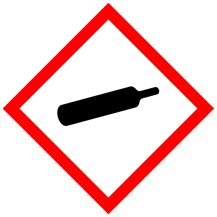 